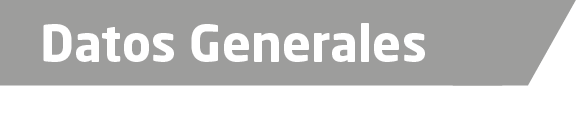 Nombre José Adán Alonso ZayasGrado de Escolaridad Licenciado en DerechoCédula Profesional (Licenciatura) 08786006Teléfono de Oficina 228-8-41-61-70. Ext.3535Correo Electrónico jalonso@fiscaliaveracruz.gob.mxeneralesFormación Académica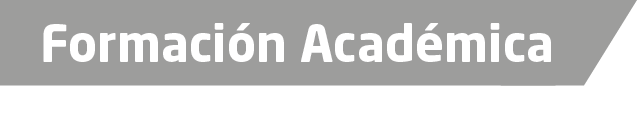 2006-2010: Universidad Hernán Cortés Estudios de Licenciatura en Derecho; 2003-2006: Bachillerato. CETIS 134; 2000-2003: Secundaria. Telesecundaria 21 de Marzo; 1992-2000: Primaria. Doctor Agustín García FigueroaTrayectoria Profesional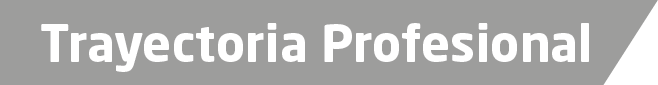 01 de septiembre de 2017 a la fecha Subdirector de Asuntos Contencioso Administrativos y Laborales de la Dirección General Jurídica de la Fiscalía General del Estado de Veracruz de Ignacio de la Llave. Descripción de Funciones: Representar a la Fiscalía General ante las Juntas de Conciliación y Arbitraje Locales y Federales; ante el Tribunal Estatal de Conciliación y Arbitraje; ante el Tribunal Contencioso Administrativo o ante cualquier otra autoridad federal, estatal y municipal, en materia laboral y contenciosa; y en general encargarse de la defensa jurídica ante dichas instancias promoviendo todo tipo de acciones y excepciones que conforme derecho resulten procedentes.01 de junio de 2017 al 31 de agosto de 2017. Subdirector de Legislación de la Dirección General Jurídica de la Fiscalía General del Estado de Veracruz de Ignacio de la Llave. Descripción de Funciones: entre otras, analizar y, en su caso, elaborar, por instrucciones del Abogado General, los proyectos de leyes, reglamentos, decretos, acuerdos, circulares, convenios y contratos en las materias que correspondan a las atribuciones de la Fiscalía General.01 de noviembre de 2014 al 15 de junio de 2016 y 17 de febrero de 2017 al 31 de mayo de 2017, respectivamente. Profesional Ejecutivo de Servicios Especializados y Encargado de la Subdelegación Jurídica de la Delegación de la Procuraduría Federal de Protección al Ambiente en el Estado de Veracruz, respectivamente. Descripción de Funciones: Revisar y realizar proyectos de Acuerdos de Emplazamiento, Acuerdos varios y Resoluciones Administrativas dentro de los procedimientos administrativos abiertos por la Delegación en comento, y en general dar seguimiento a los procedimientos administrativos hasta su conclusión, realizando la defensa jurídica ante instancias federales.16 de enero de 2011 al 02 de abril de 2013 y 02 de abril de 2013 al 31 de mayo de 2014, respectivamente, Abogado Analista Local de lo Contencioso y Jefe de Departamento adscrito a la Administración Local Jurídica de Xalapa, de la Administración General Jurídica del Servicio de Administración Tributaria, respectivamente. Descripción de Funciones: Contestar demandas, ampliaciones de demanda, interponer recursos de reclamación y revisión, formular alegatos, dictaminar sentencias analizando la procedencia o no del recurso de revisión, desahogar vistas, realizar informes mensuales solicitados por oficinas centrales, y realizar comunicados de las demandas de nuevo ingreso así como las piezas que integran, sentencias, ejecutorias de revisión y amparo, etc..Aréas de Conocimiento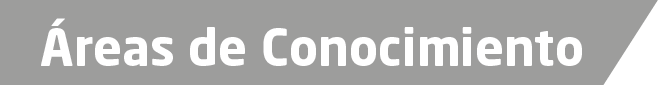 Derecho Administrativo; Derecho Laboral; Derecho Fiscal; Derecho Ambiental